工程企业最新招投标规则与中标策略实战班（第六期）十四五规划到来，如何抢占先机？“新基建”战略与企业招投标应对策略新国家战略、新营商环境，新招标规则，新战略战术。竞争对手已先你一步参训，你还不快速跟上？随着党中央“十四五规划及远景目标”的发布，中国历史性的进入新发展阶段，“新基建”成为投资热门和最大的商机。同时，《招标投标法》首次大修，以及疫情后国家新营商政策相继出台，我国项目招投标领域发生震撼性巨变。如何把握国家大势，迅速抢占先机，掌握新法新规，快速提升中标率，是工程建设相关各类企业如施工、设计、监理、造价、咨询、审计、检测等决胜招投标市场的致胜法宝和核心竞争力。课程收益1. 通过对“新基建”的解读和招投标政府采购法规的独到解析，让企业准确洞悉大变局下市场竞争的转机、生机与巨大的商机，为企业建立全新的招投标管理理念、流程和团队职责定位，制订具体应对策略，提升中标技能。2. 充分认识电子招投标时代业主、代理机构、评委专家、监督机构的特征和运作模式，以做到先人一步，知己知彼。3. 系统传授从寻标、跟标、控标、投标的应对秘籍，让投标人掌握拿来就用的全套实用投标工具。4. 深入解读招标文件的特性，分析招标文件对企业投标的制约因素，相应采取投标应对策略；6. 揭示招标前期项目关键阶段的内在秘密，深度讲授在营销黄金期如何密切客户关系，呈现企业价值。7. 独家传授“新基建”项目投标文件的编写方式和重点。授课专家介绍陈伟老师是国内最受学员欢迎的实战派招投标导师，具有独创管理思想和课程体系，被业界誉为“投标实战大师”。曾荣获“最具影响力培训师”、“最佳招投标讲师”等众多荣誉称号、清大经管讲师、咨询师，中建、中铁、中交、中冶、国家电网等众多央企的常年培训导师，多家著名企业的招投标顾问和总咨询师；有二十年以上的文化研究、十五年以上的咨询培训，十年以上的企业一线高层营销招投标管理经历。亲手操盘多个中央级重要大客户招投标案例，多次以小搏大惊险中标重大项目，见证中国工程行业的发展历程。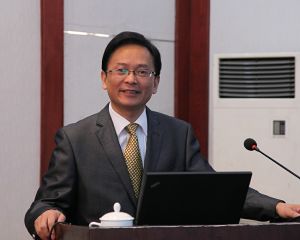 陈老师授课极度实战实用，绝对丰富多样。现场回答学员的所有问题，现场交给学员实操工具，投标营销课直接帮助企业中标，采购招标课就能让你走上规范化的阳光之路。在授课形式上新鲜活泼，风趣幽默，让听者入沐春风。培训方式1. 投标团队PK，2. 真实项目讨论，3. 现场问答，4. 精典案例分析5. 摹拟演练还原现场培训对象企业总经理、分管营销的副总经理、市场部主管/总监、销售部主管/总监、项目经理、客户经理及标书编制人员及其他相关人员。课程大纲第一章  十四五新基建战略与商机凸现序：招投标团队组建与职责分工一、十四五国家战略下工程企业大商机   1、历史巨变：质量为本与创新为核   2、重大商机：投资拉动招标项目骤增   3、规律认知：项目投资的波峰与浪谷   4、抢占先机:  两年要挣回十年的口粮二、”新基建”的三大特征与介入机会   1、工程技术创新      大好事：利润空间将会得到释放   2、项目资金多元化     突破口：垫资的实力与融资的能力   3、项目运作平台化      以5G网络平台整合各细分专业三、工程公司的新要求新挑战   1、所有工程公司都是工程互联网公司   2、所有工程公司都是规划设计公司   3、所有工程公司都是供应链管理公司第二章  招投标新规新法与电子招标一、招投标新法主要内容解析1、评标、定标分离 1）评标定标分阶段管理 2）定标的方式与规范2、突出总承包招标模式 1）总承包EPC/FEPC将大行其道 2）施工-采购-设计-融资一体化 3）采购专业人才的培养3.招标时间缩短4.招标内容公开化5.严格限制低价中标6、违规处罚更严格了三、招投标进入电子化时代1、招标、投标、评标与监督的变化2、平台方勾连招投标生态圈3、分散、异地评标规范化常态化4、大数据监管招标人和投标人行为四、新环境规则下的营销思维   1、合规  2、高效  3、靠谱  4、安全五、新基建与五步中标法的精义解读第三章  寻标：新基建目标琐定与价值判断一、全域覆盖的市场拓展方法 1、案例：市场总监为何发火？2、市场拓展的六大领域2、练习：就寻标渠道进行归纳排序，并说明原因二、项目信息筛选取舍的方法1. 是否与公司主营业务和产品相符？2. 是否处于项目营销的黄金期？3. 是否能接触到两条线上的关键人？4. 是否比对手提前介入？三、项目的四种类型与目标策略第四章   跟标：新基建客户关系与专业渗透一、案例导入：押宝式营销关键时刻一筹莫展              客户关系的几种错误认识二、新型客户内部关系分析图1. 从点到面：基于招投标的全新客户关系认知      2. 三横二竖一个圈的人脉关系联络图3.“三管齐下两条腿走路”的营销策略4.如何让代理机构为已助力5. 如何认识关键岗位关键人6. 新营商环境下客户关系五大改变三、人脉关系突破“三交”法则1. 突破前提是“交往”2. 交往才能出“交情”3. 交情牢固靠“交心”四、人性的窥视：客户三层次的心理特点1. 执行层的心理特点2. 管理层的心理特点3. 决策层的心理特点第五章   控标：新基建项目关键环节解密一、案例导入：受处罚公司如何将短处抹平？二、营销的本质是控标三、把控招标文件的原则和方法1. 招标文件的法律定位与约束2.招标文件的内在逻辑与要素3.招标三阶段控标要领4.投标人资格设置的禁区5.投标人资格设置的两大要点和五种方法6. 投标人须知里如何引导对手犯错47 技术（产品）功能与需求要点四、控标的最高境界是控制评分标准1. 分值权重的设置规范与技巧2. 技术分点的量化和对应原则3. 高分区的位置要准4.规避对手质疑的阶梯式设置方式五、评分细则设置的技巧1. 主观分设置的原则2. 客观分设置的原则六、吃透基准价1. 以最低价为基准价的演变方法2. 以中间价为基准价的演变方法七、弱势项目的控标方法   1.无商务优势怎么办   2.无技术优势怎么办   3.无价格优势怎么办第六章  投标：开标注意事项与标书解读一、项目开标防废标注意事项二、招标文件解读的三个清单表格1. 文件格式两类清单2. 否决、废标、无效标的识别3. 分值点的分解清单 案例讨论：召开标书分析会，填写分析表。第七章  新基建标书编制独特要求与质疑投诉一、投标文件编写的“私房话”二、什么是评委眼中满分标书？三、新基建标书编制的三大板块三字决1. 商务板块编写四严格2. 新基建EPC项目技术标书如何打动评委？  1）目录要细  2）结构要全  3）篇幅要够  4）标题要多  5）图文并茂  6）亮点突出3. 不平衡报价的说明四、电子标上传的注意事项五、质疑投诉反败为胜的四大要领1. 身份2. 时间3. 方式4.顺序第八章  情景演练与行动计划一、情景演练（部分工作在晚上进行）1.投标团队组建与分工。2.根据给定的招标文件，由各投标团队摹拟编制投标文件，现场评标。二、每个学员概括本次培训的心得收获，由小组汇总，老师逐一评点三、 每个学员现场制订课后行动计划，包括：1. 结合实战培训内容现场拟定投标管理工作改进计划；2. 列出两个月内要做到的五项改进措施；3. 列出一个月内的首要突破点。四、评选本次培训最优学员五、评选本次实战训练中标小组。六、中标颁奖。上课时间、地点时间：2021年3月20日—21日（周六—周日），共计2天地点：北京 清华科技园培训费用    3800元/人，一个公司2人报名3500元/人，3人以上报名3200元/人（含培训费和资料费，不含食宿费及交通费）。请提前报名确认，以便统一安排食宿和印制资料。现场临时报名不享受培训费优惠。报名咨询联系人：电  话：邮  箱：地  址：北京双清路30号清华大学液晶大楼二层工程企业最新招投标规则与中标策略实战班报名表欢迎您的出席，请您填写好报名表，尽快传真或电邮至我们。单位名称:联系人:部门/职务:部门/职务:手 机:E-mail:E-mail:Q Q:微 信:微 信:业务性质：企业规模/人数：企业规模/人数：培训人员信息培训人员信息培训人员信息培训人员信息培训人员信息培训人员信息培训人员信息姓 名性别 职位/学历    身份证号码（必填）身份证号码（必填）手机E-mail:缴费方式□ 转帐   □ 现金 （请选择 在□打√）□ 转帐   □ 现金 （请选择 在□打√）□ 转帐   □ 现金 （请选择 在□打√）□ 转帐   □ 现金 （请选择 在□打√）金额费用总计￥           元　（共         人参加）￥           元　（共         人参加）￥           元　（共         人参加）￥           元　（共         人参加）￥           元　（共         人参加）￥           元　（共         人参加）住宿要求预定：双人房     间；单人房      间，住宿时间：      月     至     日   (不用预定请留空)预定：双人房     间；单人房      间，住宿时间：      月     至     日   (不用预定请留空)预定：双人房     间；单人房      间，住宿时间：      月     至     日   (不用预定请留空)预定：双人房     间；单人房      间，住宿时间：      月     至     日   (不用预定请留空)预定：双人房     间；单人房      间，住宿时间：      月     至     日   (不用预定请留空)预定：双人房     间；单人房      间，住宿时间：      月     至     日   (不用预定请留空)备注：单位须将学员报名表发送至：备注：单位须将学员报名表发送至：备注：单位须将学员报名表发送至：备注：单位须将学员报名表发送至：备注：单位须将学员报名表发送至：备注：单位须将学员报名表发送至：备注：单位须将学员报名表发送至：